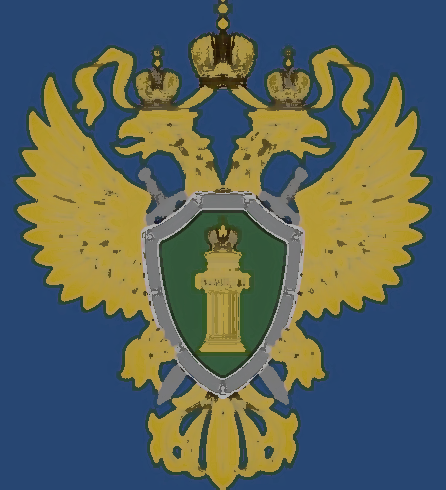 Прокуратура Усть-Удинского районаИркутской областиКоррупционные нарушения в сфере предоставления государственных и муниципальных услугОбщие положенияВ ст. 7 Конституции РФ провозглашено, что Россия – социальное государство. Цели социальной политики Российской Федерации предопределяют обязанность государства заботиться о благополучии своих граждан, их социальной защищенности. Это значит, что государство гарантирует своевременное оказание населению качественных образовательных, медицинских, культурных, юридических и иных государственных и муниципальных услуг.Основным нормативным правовым актом, определяющим организационные основы предоставления государственных и муниципальных услуг, является федеральный закон от 27.07.2010 № 210-ФЗ «Об организации предоставления государственных и муниципальных услуг». В ст. 2 данного закона под государственной услугой понимается деятельность по реализации функций государства, которая осуществляется по запросам заявителей в пределах, установленных нормативными правовыми актами Российской Федерации и нормативными правовыми актами субъектов Российской Федерации полномочий органов, предоставляющих государственные услуги. Под муниципальной услугой понимается деятельность по реализации функций органа местного самоуправления в пределах полномочий данного органа по решению вопросов местного значения, установленных в соответствии с Федеральным законом от 6 октября 2003 года № 131-ФЗ «Об общих принципах организации местного самоуправления в Российской Федерации» и уставами муниципальных образованийПодробный порядок предоставления любой государственной или муниципальной услуги, в том числе перечень документов, необходимых для её оказания, регулируется административным регламентом. Данный регламент утверждается соответствующим органом-услугодателем и находится в открытом доступе в сети «Интернет» на сайте соответствующего государственного или муниципального органа.Для упрощения процедуры получения государственных и муниципальных услуг на основании ст. 15 ФЗ № 210 созданы многофункциональные центры. Предоставление государственных и муниципальных услуг МФЦ осуществляется о принципу «одного окна», в соответствии с которым предоставление государственной или муниципальной услуги осуществляется после однократного обращения заявителя с соответствующим запросом о предоставлении государственной или муниципальной услуги или запросом, указанным в статье 15.1 настоящего Федерального закона, а взаимодействие с органами, предоставляющими государственные услуги, или органами, предоставляющими муниципальные услуги, осуществляется многофункциональным центром без участия заявителя в соответствии с нормативными правовыми актами и соглашением о взаимодействии. Таким образом МФЦ, являются посредниками между государственным или муниципальным органом-услугодателем. Такая схема обеспечивает отсутствие непосредственного контакта между заявителем и должностным лицом, исключая многие коррупционные проявления (например, вымогательство взятки). Тем не менее, сфера предоставления государственных и муниципальных услуг насыщена различными коррупционными проявлениями. Рассмотрим основные из них. Основные коррупционные нарушения в сфере предоставления государственных и муниципальных услуг.Достаточно часто выявляются нарушения принципа правомерности взимания с заявителей государственной пошлины за предоставление государственных и муниципальных услуг, платы за предоставление государственных и муниципальных услуг, платы за предоставление услуг, которые являются необходимыми и обязательными для предоставления государственных и муниципальных услуг (п. 3 ст.4 Федерального закона № 210-ФЗ). В частности, такие факты допущены Министерством лесного хозяйства одной из республик и подведомственными ему учреждениями. Так, в соответствии со ст.2 Федерального закона от 21.12.2004 № 172-ФЗ «О переводе земель или земельных участков из одной категории в другую», постановлением Правительства РФ от 28.01.2006 № 48, ст. 74, 77, 79 Лесного кодекса РФ, приказами Рослесхоза от 26.07.2011 № 318, 319, от 01.08.2011 № 337, составление акта выбора участка лесного фонда, акта натурного технического обследования участка лесного фонда, подготовка документов для проведения лесных аукционов, заключение договоров купли-продажи лесных насаждений, аренды лесных участков, составление технологической карты разработки лесосеки являются государственными услугами (функциями) Минлесхоза. Между тем министром лесного хозяйства Республики утвержден перечень и стоимость таких услуг, оказываемых государственными бюджетными учреждениями лесничествами юридическим и физическим лицам на платной основе. На основании данного перечня лесничествами в 2012 г. заключено более 24 тыс. незаконных договоров оказания платных услуг, в связи с чем прокуратурой Республики внесены представления главе Республики и министру лесного хозяйства Республики. Кроме того, материал проверки направлен в следственные органы для принятия решения о возбуждении уголовного дела.В некоторых регионах и вовсе установлена плата за оказание услуг, которые предоставляются бесплатно. Так, например, прокурором г. Сосновый Бор Рязанской области принесен протест на постановление главы администрации городского округа «Об утверждении прейскуранта на услуги, предоставляемые муниципальным бюджетным учреждением «Сосновоборский фонд имущества», которым в нарушение ст.15.1 Федерального закона «Об оценочной деятельности в Российской Федерации», было предусмотрено взимание платы за проведение оценки стоимости имущества. Протест рассмотрен, признан обоснованным, в постановление внесены изменения.В ряде случаев муниципальные услуги предоставляются с нарушением законодательства о недопущении конфликта интересов. Так, по результатам проведенной проверки прокуратурой Балаганского района установлено, что главой Балаганского муниципального образования Н. Жуковым был допущен ряд коррупционных нарушений, связанных с распоряжением земельными участками.Установлено, что главой Балаганского муниципального образования предоставлялись земельные участки в собственность, аренду своим близким родственникам, в свою личную собственность и аренду с нарушением требований земельного законодательства, минуя конкурсные процедуры, а также с нарушением Федерального закона «О противодействии коррупции».Действия главы Балаганского муниципального образования с 2016 года прокуратурой района неоднократно обжаловались в суде, в результате чего сделки по предоставлению земельных участков в собственность признавались недействительными, однако это не мешало ему вновь совершать указанные нарушения.В июле 2017 года прокуратурой района по результатам проведенной проверки в части распоряжения земельными участками в адрес председателя Думы Балаганского муниципального образования внесено представление с требованием незамедлительного рассмотрения вопроса об ответственности главы Балаганского муниципального образования Жукова. Глава муниципального образования, не дожидаясь результатов рассмотрения представления, ушел в отставку по собственному желанию.Зачастую нормы административных регламентов противоречат вышестоящим по юридической силе нормативно-правовым актам. Например, Саткинским городским прокурором Челябинской области опротестовано постановление администрации Саткинского муниципального района от 27.04.2012 г., которым утвержден административный регламент о порядке выдачи разрешений на организацию розничных рынков, содержавший завышенные требования к документам, представляемым заявителями для получения соответствующего разрешения (в части истребования нотариально заверенных копий).Данное требование противоречит Федеральному закону от 27.07.2010 № 210-ФЗ «Об организации предоставления государственных и муниципальных услуг», кроме того, является коррупциогенным фактором в связи с наличием обременительных требований к гражданам и организациям. На указанное постановление администрации муниципального района 22.03.2013 г. прокурором принесен протест, который рассмотрен и удовлетворен.Совмещение в одних органах власти распорядительных и контрольных функций (один и тот же орган распоряжается лесами, в том числе предоставляет леса во владение граждан в рамках оказания государственных и муниципальных услуг, и осуществляет контроль над этой деятельностью), что создает благоприятные условия для реализации коррупционных интересов. Несмотря на запрет совмещения данных функций, установленный в ч. 3 ст. 15 Федерального закона «О защите конкуренции» от 26.07.2006 г. № 135-ФЗ, во многих субъектах РФ и муниципалитетах функции по использованию лесов и их охране сконцентрированы в одних ведомствах. Так, прокуратурой субъекта РФ было опротестовано положение о государственном органе субъекта РФ по управлению лесами, наделяющее этот орган и распорядительными, и контрольными полномочиями. Позицию прокуратуры в этом деле поддержал Верховный суд РФ (определение от 26.09.2007 г. № 51-Г07-21). Обозначенная проблема осложняется тем, что работники государственных и муниципальных лесничеств (лесохозяйств) осуществляют от имени соответствующих публичных образований функции распорядительного, а также контрольно-надзорного характера и при этом не являются государственными служащими (к ним неприменимы запреты и ограничения по службе, а также меры ответственности, субъектом которых являются служащие).Ответственность за несоблюдение законодательства в сфере предоставления государственных и муниципальных услуг.За нарушения законодательства о предоставлении государственных и муниципальных услуг должностные лица привлекаются к ответственности по ст. 5.63 КоАП в виде административного штрафа от 1 500 до 30 000 р. За совершение аналогичного правонарушения лицом, считающимся подвергнутым административному наказанию, виновному грозит дисквалификация на срок до 1 года.За несоблюдение законодательства о недопущении конфликта интересов государственный или муниципальный служащий может быть уволен в связи с утратой доверияВ случае, если должностное лицо требует платы, не установленной административным регламентом предоставления государственной ли муниципальной услуги, оно может быть привлечено к уголовной ответственности по ст. 285 (до 4 лет лишения свободы), 286 (до 4 лет лишения свободы), 291.2 (до 1 года лишения свободы), 291 (до 3 лет лишения свободы) УК РФ.